АДМИНИСТРАЦИЯ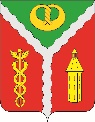 ГОРОДСКОГО ПОСЕЛЕНИЯ ГОРОД КАЛАЧКАЛАЧЕЕВСКОГО МУНИЦИПАЛЬНОГО РАЙОНАВОРОНЕЖСКОЙ ОБЛАСТИПОСТАНОВЛЕНИЕ«28» декабря 2022 г. 	№ 629г. КалачОб утверждении порядка и сроков внесения изменений в перечень главных администраторов доходови источников финансирования дефицитабюджета городского поселения город Калач Калачеевского муниципального районаВоронежской областиВ соответствии с Постановлением Правительства Российской Федерации от 16 сентября 2021 года № 1569 «Об утверждении общих требований к закреплению за органами государственной власти (государственными органами) субъекта Российской Федерации, органами управления территориальными фондами обязательного медицинского страхования, органами местного самоуправления, органами местной администрации полномочий главного администратора доходов бюджета и к утверждению перечня главных администраторов доходов бюджета субъекта Российской Федерации, бюджета территориального фонда обязательного медицинского страхования, местного бюджета» администрация городского поселения город Калач Калачеевского муниципального района Воронежской области п о с т а н о в л я е т: 1. Утвердить Порядок и сроки внесения изменений в перечень главных администраторов доходов бюджета городского поселения город Калач Калачеевского муниципального района.2. Настоящее постановление применяется к правоотношениям, возникающим при составлении и исполнении бюджета городского поселения город Калач Калачеевского муниципального района, начиная с бюджета на 2023 год и на плановый период 2024 и 2025 годов.3. Опубликовать настоящее постановление в Вестнике муниципальных правовых актов городского поселения город Калач Калачеевского муниципального района.4. Контроль за исполнением настоящего постановления оставляю за собой.Утвержденопостановлением администрациигородского поселения город Калач Калачеевского муниципального района Воронежской области от «28» декабря 2022г. № 629ПОРЯДОК  и сроки внесения изменений в перечень главных администраторов доходов бюджета городского поселения город Калач Калачеевского муниципального района Воронежской области.1. Настоящий Порядок разработан в соответствии с пунктом 10 Общих требований к закреплению за органами государственной власти (государственными органами) субъекта Российской Федерации, органами управления территориальными фондами обязательного медицинского страхования, органами местного самоуправления, органами местной администрации полномочий главного администратора доходов бюджета и к утверждению перечня главных администраторов доходов бюджета субъекта Российской Федерации, бюджета территориального фонда обязательного медицинского страхования, местного бюджета, утвержденных Постановлением Правительства Российской Федерации от 16.09.2021 № 1569 и определяет механизм и сроки внесения изменений в перечень главных администраторов доходов бюджета городского поселения город Калач Калачеевского муниципального района (далее Бюджета).2. В случаях изменения состава и (или) функций главных администраторов доходов Бюджета, а также изменения принципов назначения и присвоения структуры кодов классификации доходов Бюджета, изменения в перечень главных администраторов доходов Бюджета, а также в состав закрепленных за главными администраторами доходов Бюджета кодов классификации доходов вносятся распоряжением администрации городского поселения город Калач Калачеевского муниципального района (далее – Администрация) в срок не позднее 30 календарных дней со дня внесения изменений в федеральные законы и принимаемые в соответствии с ними иные нормативные правовые акты Российской Федерации, законы и иные нормативные правовые документы Воронежской области, нормативные правовые акты Калачеевского муниципального района и городского поселения город Калач в части изменения выполняемых полномочий по оказанию государственных (муниципальных) услуг и иных полномочий по исполнению государственных и  муниципальных функций, при реализации которых возникают обязанности юридических и физических лиц по перечислению средств в муниципальный бюджет (далее - нормативные правовые акты Российской Федерации, Воронежской области  и Калачеевского муниципального района) без внесения изменений в постановление администрации городского поселения город Калач Калачеевского муниципального района, утверждающее перечень главных администраторов доходов Бюджета.3. Главные администраторы доходов Бюджета направляют заявку в Администрацию о разработке проекта распоряжения о внесении изменений в перечень главных администраторов доходов Бюджета не позднее 10 календарных дней со дня внесения изменений в нормативные правовые акты Российской Федерации, Воронежской области, Калачеевского муниципального района, городского поселения город Калач 4. В заявке указываются реквизиты нормативных правовых актов Российской Федерации, Воронежской области, Калачеевского муниципального района, городского поселения город Калач и их структурные единицы, устанавливающие правовые основания по внесению изменений в перечень главных администраторов доходов Бюджета. Глава администрации городскогопоселения город КалачД.Н. Дудецкий